2019气体分析员培训通知各会员及相关单位：2018年，《国务院决定取消部分技能人员职业资格许可和认定事项》的文件规定，“化学检验工”是文件中取消目录的其中一项，意味着各级职业资格鉴定指导中心不再对此工种作认定及发证，但考虑到气体企业必须符合政府职能部门的监管要求，以及满足企业配备气体分析员的需求，协会定于6月19-21日开办气体分析员培训班。本次培训得到了广东量化检测技术有限公司的大力支持，将特别邀请分析领域专家——广东华特气体股份有限公司质检部主任李智，大特（广东）气体有限公司总经理汤润胜等为学员进行气体分析培训，经考试合格后颁发培训合格证书，欢迎各企业派员参加培训！具体培训信息安排如下：时间：2019年6月19-21日（含考试）时间为3天；地点：广东量化检测技术有限公司(佛山市南海区罗村新光源产业基地A8三楼)；费用：1350元/人（含培训、教材、午餐），住宿需自理。所需资料：1、身份证正反面复印件一份（A4规格、清晰），培训现场提交；2、填写《学员信息登记表》（见附件1），6月16日前将电子版表格发送至540757507@qq.com，表格可登陆协会网站www.gdgas.com.cn“下载中心”下载；3、请选择以下其中一种付款方式缴纳培训费用：（培训费请在报名确认时缴纳，微信支付需备注学员姓名，以便协会有效安排培训的各项工作）。（1）协会银行账户：                 （2）协会财务微信二维码：开户名称：广东省工业气体行业协会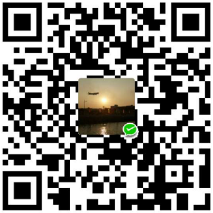 开户银行：广州市工商银行工业大道支行银行账号：3602002909002427663                                                          （意）附件：1、《学员信息登记表》      2、《培训课程表》                                        广东省工业气体行业协会                                           2019年5月30日附件1学员信息登记表注：以上信息保证真实有效（“手机号码”及“邮箱地址”用于接收本次培训的电子发票）。附件2培训课程表培训事务联系人：气体协会  梁玉意（15915860057）量化公司  邱惠如（18688274329）注意事项：1、学员须遵守上课时间安排，不迟到早退，不缺勤；2、上课期间请将手机设置静音状态，保持室内整洁，禁止吸烟。姓 名性 别民 族身份证号码年 龄手机号码工龄年限工龄年限邮箱地址文化程度文化程度工作单位职 务职 务开票税号通讯地址日期时间课程安排6月19日09:00—09:30学员报到6月19日09:30—12:00气体分析理论6月19日12:00—13:55午餐+午休6月19日14:00—17:30气体分析实操6月20日09:00—12:00化学分析理论6月20日12:00—13:55午餐+午休6月20日14:00—17:30化学分析实操6月21日09:00—12:00气体、化学分析理论考试6月21日13:00—16:00实操考试